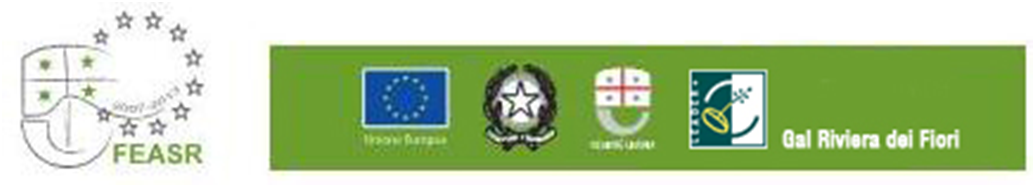 Programma di Sviluppo Rurale 2014 -2020Fondo Europeo Agricolo per lo Sviluppo Rurale  “L’Europa investe nelle zone rurali”Gruppo di Azione Locale“ Riviera dei Fiori “ALLEGATO 2 – SCHEDA TECNICA - 2.0Manifestazione di interesse per progetto 1.1.1“Recupero e utilizzo dei pascoli montani attraverso azioni di sviluppo delle attività di allevamento e trasformazione dei prodotti caseari oltre che con azioni finalizzate alla tutela ambientale e allo sviluppo dei servizi turistici nelle terre alte”SEZIONE I - ANAGRAFICA1.1 elenco dei soggetti aderenti al partenariato1.2 soggetto capofilaNOTA BENE: le comunicazioni sono inviate al soggetto capofila alla PEC indicata. Possono essere anticipate per email all’indirizzo email del coordinatore.presentazione del soggetto capofila1.3 partner n. 1 (replicare la scheda per ciascun partner coinvolto)presentazione del partnerSEZIONE II – PROPOSTA PROGETTUALE2.1 - Descrizione generale2.2 - Descrizione degli investimenti per singolo partner2.3 - Piano finanziario generale2.4 – Equilibrio del progettoIl contributo totale del progetto deve essere compreso tra euro 100.000 ed euro 150.0002.5 – Cantierabilità delle operazioni propostePer ciascun intervento proposto indicare la tipologia di autorizzazione e il tempo necessario all’ottenimento 2.6 - Tempi di realizzazione e durata del progettoSEZIONE III – VALUTAZIONE DEL PROGETTO3.1 - Criteri di selezioneSEZIONE IV – TRASMISSIONE E DOCUMENTAZIONE ALLEGATA4.1 - La presente scheda dovrà pervenire, con le modalità previste dal bando, al GAL Riviera dei fiori Via T. Schiva, 29 - 18100 Imperia, entro il 30/11/2018  corredata della seguente documentazione:Copia del documento di identità del Legale rappresentante del soggetto Capofila;Accordo di partenariato sottoscritto da tutti i partner;Dichiarazione relativa al regime IVA;Progetto di massima delle opere da realizzare corredato di relazione descrittiva dell’intervento e  indicazione delle autorizzazioni necessarie e tempistica di rilascio;In caso di interventi di miglioramento fondiario e opere edili computo metrico estimativo redatto sulla base del prezzario regionale delle opere di miglioramento fondiario e, per le voci non presenti, del prezzario regionale delle Opere Edili;In caso di acquisto di attrezzature, preventivi di spesa.Il GAL  comunicherà ai soggetti interessati l’esito della valutazione delle iniziative pervenute. I potenziali beneficiari dovranno successivamente presentare le domande sulle rispettive Misure PSR nei termini e con le modalità che saranno rese note.Luogo e data_______________________________________________________________________Firma del Capofila(per esteso e leggibile)Dichiara altresì di essere informato/a, ai sensi e per gli effetti di cui all’articolo 13 della legge 196/2003, che i dati personali raccolti saranno trattati, anche con strumenti informatici, esclusivamente nell’ambito del procedimento per il quale la presente dichiarazione viene resa.Luogo e data____________________________________________TITOLO PROGETTO(max 200 caratteri)ACRONIMO (max 30 caratteri)INFORMAZIONI GENERALI SUL PARTENARIATOtipologia del beneficiariodenominazioneEnte pubblicoImpresa agricolaaltri soggetti (specificare)denominazioneCUAA (codice fiscale)indirizzo sede legalePEClegale rappresentantecodice fiscalecoordinatore del progettoindirizzo emailtelefono/cellularedenominazioneCUAAindirizzo sede legalelegale rappresentantecodice fiscalereferente del progettoindirizzo emailtelefono/cellulareDESCRIZIONE DELL’IDEA PROGETTUALEDESCRIZIONE DELL’IDEA PROGETTUALEANALISI DEI FABBISOGNIANALISI DEI FABBISOGNIOBIETTIVIOBIETTIVIRICADUTERICADUTECORRELAZIONE DEGLI INVESTIMENTIDescrivere per ciascun partner l’integrazione tra l’investimento/attività proposta e il progettoCORRELAZIONE DEGLI INVESTIMENTIDescrivere per ciascun partner l’integrazione tra l’investimento/attività proposta e il progettoCAPOFILAPARTNER N.1PARTNER N.2PARTNER N.3PARTNER N.___CAPOFILACAPOFILACAPOFILACAPOFILADESCRIZIONEDESCRIZIONEMISURA ATTIVATAMISURA ATTIVATASPESA PREVISTACONTRIBUTO RICHIESTO4.14.37.6PARTNER n.1PARTNER n.1PARTNER n.1PARTNER n.1DESCRIZIONEDESCRIZIONEMISURA ATTIVATAMISURA ATTIVATASPESA PREVISTACONTRIBUTO RICHIESTO4.14.37.6PARTNER n.2PARTNER n.2PARTNER n.2PARTNER n.2DESCRIZIONEDESCRIZIONEMISURA ATTIVATAMISURA ATTIVATASPESA PREVISTACONTRIBUTO RICHIESTO4.14.37.6PARTNER n.__PARTNER n.__PARTNER n.__PARTNER n.__DESCRIZIONEDESCRIZIONEMISURA ATTIVATAMISURA ATTIVATASPESA PREVISTACONTRIBUTO RICHIESTO4.14.37.6CAPOFILA/PARTNERMISURA 4.1MISURA 4.1MISURA 4.1MISURA 4.3MISURA 4.3MISURA 7.6MISURA 7.6MISURA 7.6TOTALE PROGETTOTOTALE PROGETTOTOTALE PROGETTOCAPOFILA/PARTNERSPESACONTRIBUTOSPESASPESACONTRIBUTOCONTRIBUTOSPESACONTRIBUTOSPESACONTRIBUTOTOTALEPartnerCosto del progettoCosto del progettoContributo richiestoContributo richiestoPubblico(dal 30% al 70%)SN Aree Interne(dal 20% all’80%)Privato(dal 30% al 70%)SN Aree Interne(dal 20% all’80%)TOTALE100%100%CAPOFILA/PARTNERIntervento previstoAutorizzazione richiestaTempo ottenimentoCAPOFILA/PARTNERInizioFineDurata (mesi)DESCRIZIONECriterio 1Criterio 1Criterio 1Criterio 1Punti di ristoro(massimo 18 punti)ValoreN. punti di ristoroTOTALE PUNTEGGIOarea interna6altre zone3Punti informativi(massimo 18 punti)ValoreN. punti di informativiTOTALE PUNTEGGIOarea interna6altre zone3TOTALE CRITERIO 1(minimo 9 punti(massimo 30 punti)TOTALE CRITERIO 1(minimo 9 punti(massimo 30 punti)TOTALE CRITERIO 1(minimo 9 punti(massimo 30 punti)Criterio 2 Criterio 2 Criterio 2 Criterio 2 Recupero pascoli abbandonatiPuntoEttari totali interessatiTOTALE PUNTEGGIOInterventi agronomici Aree Internen.n.n.3,5/ettaro(oltre 5 ettari)Interventi agronomici Altre Zonen.n.n.2,5/ettaro(oltre 5 ettari)Totale Criterio 2(minimo 9 punti)(massimo 50 punti)Totale Criterio 2(minimo 9 punti)(massimo 50 punti)Totale Criterio 2(minimo 9 punti)(massimo 50 punti)Criterio 3Criterio 3Criterio 3Criterio 3Contenuti dell’accordo di partenariatoValoreN. partner oltre i primi due1,5 cad (max.6 punti)Presenza Ente Parco3Interventi aggiuntivi oltre a quelli minimi (tre)(max 9 punti)Interventi aggiuntivi oltre a quelli minimi (tre)(max 9 punti)Interventi agronomici sulle aree di pascolo;3Ripristino ricoveri per il bestiame;3Fornitura servizi essenziali (accessibilità, acqua, luce elettrica tramite pannelli solari);3Formazione di strutture per la lavorazione dei prodotti caseari di prevalente origine aziendale3Formazioni di piccoli punti vendita in alpeggio, accompagnati da servizi essenziali per i turisti (fornitura di cibi e bevande, informazioni, ecc..);3Formazione di una viabilità funzionale alla gestione dei pascoli e utilizzabile come percorso turistico, ricercando forme di collegamento con il sistema generale dei sentieri;3Durata accordo superiore al vincolo di destinazione1/anno(max.5)Totale Criterio 3(minimo 9 punti)(massimo 20 punti)Totale Criterio 3(minimo 9 punti)(massimo 20 punti)Totale Criterio 3(minimo 9 punti)(massimo 20 punti)PUNTEGGIO TOTALE PROGETTO(Minimo 27 punti)(Massimo 100 punti)PUNTEGGIO TOTALE PROGETTO(Minimo 27 punti)(Massimo 100 punti)PUNTEGGIO TOTALE PROGETTO(Minimo 27 punti)(Massimo 100 punti)